Why Communication is Critical during a Campus Emergency College and university leaders must respond to campus emergencies with a clear, consistent message delivered over social media and other communication outlets, Spencer Graham, operations manager at West Virginia University, writes in this commentary. Officials should practice their response before an emergency and have clear guidelines for staff and faculty responsibilities during a crisis, Graham advises. 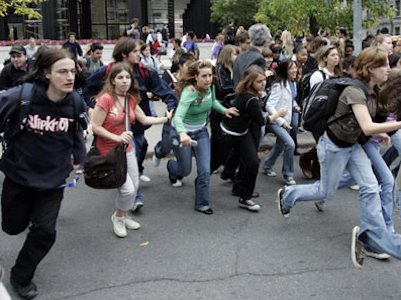 eCampus News 11/23/15http://www.ecampusnews.com/safety-and-security/campus-crisis-manage-773/